附件2             医院品牌故事交流活动流程参加品牌故事演讲的作品通过资料评审后进行现场发表和评委打分。品牌故事征文、微电影和短视频，由参选者在线提交（征文）或邮寄作品（微电影、短视频）后，主办方邀请专家对作品进行打分。一、活动报名1. 报名时间为：即日起至8月5日。2. 参选团队须遵守发表规则。同一作品只能参加一个类别的交流活动。3. 活动采用网上报名。参赛者需在8月5日之前，扫描下方二维码填写在线报名表报名。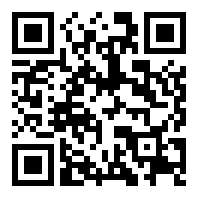 二、作品提交1. 品牌故事征文须在填写在线报名表时在附件位置直接上传作品正文，即完成提交。2. 品牌故事微电影、短视频和演讲须在填写在线报名表时在附件位置提交作品简介（内容介绍，创作过程等，参见附件3）。为保证画质和完整性，品牌故事微电影和短视频须在8月5日前将作品存至u盘邮寄至中国质量协会（收件地址：北京市海淀区三虎桥百胜村6号，邮编：100048，收件人：龚老师，电话：010-68416109）。文件命名方式为“参选单位+作品题目”。请自留备份，来件不退。3. 品牌故事演讲如需提交ppt等辅助材料，请在报到时联系工作人员提交。4. 品牌故事演讲现场发表项目入选结果将于8月8日前告知。品牌故事征文比赛和品牌故事微电影、短视频比赛作品团队可参加现场交流。三、现场发表1. 品牌故事演讲发表时间为8月14日下午。2. 每个入选作品可推荐1-3人现场演讲，最多不超过5人。3. “品牌故事演讲” 现场陈述限时5-8分钟。发表超时将被扣分。现场发表后将确定作品分数。4. 品牌故事征文、微电影、短视频现场展示方式另行通知。四、竞赛结果1. 第九届中国医院发展与管理学术大会组委会将对申报优秀作品、最受观众喜爱的品牌故事作品进行鼓励。2. 优秀作品有机会被推荐参加其他品牌故事交流活动。